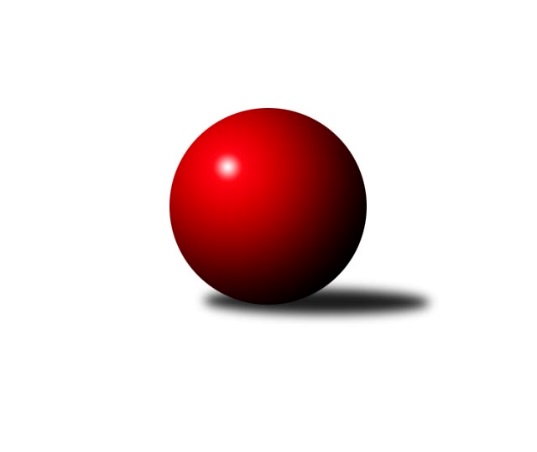 Č.18Ročník 2021/2022	5.3.2022Nejlepšího výkonu v tomto kole: 2722 dosáhlo družstvo: KK Šumperk ASeveromoravská divize 2021/2022Výsledky 18. kolaSouhrnný přehled výsledků:TJ Opava ˝B˝	- TJ Sokol Sedlnice ˝A˝	3:5	2557:2627	6.0:6.0	5.3.SKK Ostrava ˝A˝	- TJ Michalkovice A	7:1	2576:2356	9.0:3.0	5.3.TJ Sokol Bohumín ˝B˝	- TJ Spartak Bílovec ˝A˝	2:6	2567:2585	6.0:6.0	5.3.KK Šumperk A	- TJ Horní Benešov ˝D˝	7:1	2722:2568	10.0:2.0	5.3.HKK Olomouc ˝B˝	- SKK Jeseník ˝A˝	4:4	2584:2594	7.0:5.0	5.3.TJ Odry ˝B˝	- TJ VOKD Poruba ˝A˝	6:2	2599:2556	7.0:5.0	5.3.Tabulka družstev:	1.	SKK Jeseník ˝A˝	18	13	2	3	90.0 : 54.0 	125.0 : 91.0 	 2583	28	2.	TJ Spartak Bílovec ˝A˝	18	12	1	5	92.0 : 52.0 	129.5 : 86.5 	 2607	25	3.	SKK Ostrava ˝A˝	18	12	1	5	91.5 : 52.5 	121.5 : 94.5 	 2541	25	4.	KK Šumperk A	18	12	1	5	90.0 : 54.0 	133.5 : 82.5 	 2628	25	5.	TJ Sokol Sedlnice ˝A˝	18	8	1	9	70.5 : 73.5 	106.0 : 110.0 	 2508	17	6.	TJ Horní Benešov ˝D˝	18	8	0	10	68.0 : 76.0 	105.5 : 110.5 	 2464	16	7.	TJ Michalkovice A	18	8	0	10	60.0 : 84.0 	95.0 : 121.0 	 2500	16	8.	TJ Odry ˝B˝	18	7	0	11	68.5 : 75.5 	101.0 : 115.0 	 2551	14	9.	HKK Olomouc ˝B˝	18	6	1	11	65.0 : 79.0 	104.0 : 112.0 	 2551	13	10.	TJ VOKD Poruba ˝A˝	18	6	1	11	57.0 : 87.0 	92.0 : 124.0 	 2510	13	11.	TJ Opava ˝B˝	18	6	0	12	56.5 : 87.5 	91.0 : 125.0 	 2536	12	12.	TJ Sokol Bohumín ˝B˝	18	6	0	12	55.0 : 89.0 	92.0 : 124.0 	 2532	12Podrobné výsledky kola:	 TJ Opava ˝B˝	2557	3:5	2627	TJ Sokol Sedlnice ˝A˝	Břetislav Mrkvica	 	 221 	 233 		454 	 1:1 	 435 	 	228 	 207		Michaela Tobolová	Mariusz Gierczak	 	 218 	 194 		412 	 1:1 	 438 	 	216 	 222		Miroslav Mikulský	Jan Strnadel	 	 189 	 199 		388 	 0:2 	 409 	 	204 	 205		Adam Chvostek	Rudolf Haim	 	 215 	 224 		439 	 2:0 	 427 	 	204 	 223		Rostislav Kletenský	Svatopluk Kříž	 	 222 	 225 		447 	 2:0 	 436 	 	216 	 220		Ladislav Petr	Aleš Fischer	 	 202 	 215 		417 	 0:2 	 482 	 	237 	 245		Milan Janyškarozhodčí:  Vedoucí družstevNejlepší výkon utkání: 482 - Milan Janyška	 SKK Ostrava ˝A˝	2576	7:1	2356	TJ Michalkovice A	Jiří Koloděj	 	 196 	 214 		410 	 2:0 	 379 	 	195 	 184		Josef Linhart	Jan Pavlosek	 	 206 	 199 		405 	 1:1 	 384 	 	179 	 205		Jiří Řepecký	Radek Foltýn	 	 203 	 210 		413 	 1:1 	 421 	 	216 	 205		Martin Ščerba	Michal Blinka	 	 229 	 237 		466 	 2:0 	 369 	 	207 	 162		Josef Jurášek	Petr Holas	 	 203 	 225 		428 	 1:1 	 403 	 	204 	 199		Petr Řepecký	Miroslav Složil	 	 217 	 237 		454 	 2:0 	 400 	 	183 	 217		Libor Pšenicarozhodčí:  Vedoucí družstevNejlepší výkon utkání: 466 - Michal Blinka	 TJ Sokol Bohumín ˝B˝	2567	2:6	2585	TJ Spartak Bílovec ˝A˝	Libor Krajčí	 	 205 	 212 		417 	 0:2 	 428 	 	215 	 213		Petr Číž	Štefan Dendis	 	 213 	 212 		425 	 1:1 	 439 	 	211 	 228		Michal Kudela	Dalibor Hamrozy	 	 212 	 212 		424 	 2:0 	 394 	 	204 	 190		Antonín Fabík	Michal Zych	 	 199 	 223 		422 	 0:2 	 439 	 	209 	 230		Tomáš Binar	Lada Péli	 	 200 	 233 		433 	 1:1 	 451 	 	249 	 202		Filip Sýkora	Fridrich Péli	 	 215 	 231 		446 	 2:0 	 434 	 	212 	 222		David Binarrozhodčí: Dendis ŠtefanNejlepší výkon utkání: 451 - Filip Sýkora	 KK Šumperk A	2722	7:1	2568	TJ Horní Benešov ˝D˝	František Habrman	 	 239 	 229 		468 	 2:0 	 420 	 	215 	 205		Michal Blažek	Miroslav Smrčka	 	 205 	 197 		402 	 0:2 	 468 	 	235 	 233		Petr Rak	Rostislav Biolek	 	 219 	 224 		443 	 2:0 	 415 	 	217 	 198		Zdeněk Smrža	Pavel Heinisch	 	 253 	 230 		483 	 2:0 	 391 	 	220 	 171		Martin Švrčina	Jaromír Rabenseifner	 	 249 	 228 		477 	 2:0 	 442 	 	216 	 226		Pavla Hendrychová	Gustav Vojtek	 	 231 	 218 		449 	 2:0 	 432 	 	215 	 217		Jaromír Hendrychrozhodčí: Gustav VojtekNejlepší výkon utkání: 483 - Pavel Heinisch	 HKK Olomouc ˝B˝	2584	4:4	2594	SKK Jeseník ˝A˝	Michal Svoboda	 	 224 	 208 		432 	 1:1 	 453 	 	210 	 243		Michal Smejkal	Leopold Jašek	 	 208 	 186 		394 	 0:2 	 485 	 	269 	 216		Pavel Hannig	Jan Tögel	 	 243 	 195 		438 	 2:0 	 394 	 	209 	 185		Petr Šulák	Radek Malíšek	 	 221 	 236 		457 	 1:1 	 428 	 	225 	 203		Jiří Fárek	Josef Šrámek	 	 203 	 221 		424 	 1:1 	 421 	 	193 	 228		Jaromíra Smejkalová	Milan Sekanina	 	 230 	 209 		439 	 2:0 	 413 	 	205 	 208		Miroslav Valarozhodčí:  Vedoucí družstevNejlepší výkon utkání: 485 - Pavel Hannig	 TJ Odry ˝B˝	2599	6:2	2556	TJ VOKD Poruba ˝A˝	Stanislav Ovšák	 	 227 	 197 		424 	 0:2 	 451 	 	249 	 202		Jiří Kratoš	Jana Frydrychová	 	 225 	 223 		448 	 1:1 	 450 	 	228 	 222		Martin Skopal	Daniel Malina	 	 207 	 204 		411 	 2:0 	 378 	 	189 	 189		Jáchym Kratoš	Jan Kučák	 	 213 	 223 		436 	 2:0 	 417 	 	199 	 218		Pavel Hrabec	Ondřej Gajdičiar	 	 221 	 242 		463 	 1:1 	 452 	 	203 	 249		Michal Bezruč	Jiří Madecký	 	 204 	 213 		417 	 1:1 	 408 	 	213 	 195		Lukáš Trojekrozhodčí:  Vedoucí družstevNejlepší výkon utkání: 463 - Ondřej GajdičiarPořadí jednotlivců:	jméno hráče	družstvo	celkem	plné	dorážka	chyby	poměr kuž.	Maximum	1.	Michal Smejkal 	SKK Jeseník ˝A˝	455.60	298.7	156.9	4.2	10/10	(499)	2.	Milan Janyška 	TJ Sokol Sedlnice ˝A˝	448.88	297.5	151.3	3.7	9/10	(482)	3.	Tomáš Binar 	TJ Spartak Bílovec ˝A˝	447.48	300.5	147.0	3.3	9/10	(509)	4.	Pavel Hannig 	SKK Jeseník ˝A˝	445.66	311.6	134.0	6.6	7/10	(485)	5.	Jiří Kratoš 	TJ VOKD Poruba ˝A˝	445.26	299.0	146.2	3.8	10/10	(501)	6.	Rostislav Biolek 	KK Šumperk A	445.15	302.6	142.6	5.3	9/10	(500)	7.	Dalibor Hamrozy 	TJ Sokol Bohumín ˝B˝	442.84	307.7	135.1	4.8	7/10	(491)	8.	Lada Péli 	TJ Sokol Bohumín ˝B˝	442.63	301.5	141.2	4.1	10/10	(477)	9.	Svatopluk Kříž 	TJ Opava ˝B˝	442.18	299.9	142.3	6.5	7/10	(491)	10.	Pavel Heinisch 	KK Šumperk A	441.09	301.9	139.2	5.2	9/10	(489)	11.	David Binar 	TJ Spartak Bílovec ˝A˝	438.81	297.2	141.6	4.2	9/10	(473)	12.	Michal Kudela 	TJ Spartak Bílovec ˝A˝	438.59	296.5	142.1	4.2	10/10	(471)	13.	Gustav Vojtek 	KK Šumperk A	437.94	301.9	136.1	5.1	10/10	(483)	14.	Petr Číž 	TJ Spartak Bílovec ˝A˝	437.90	306.2	131.7	5.5	9/10	(471)	15.	Jiří Trnka 	SKK Ostrava ˝A˝	437.68	298.8	138.8	4.1	10/10	(455)	16.	Jaromír Rabenseifner 	KK Šumperk A	437.50	301.9	135.6	5.0	10/10	(529)	17.	Jiří Fárek 	SKK Jeseník ˝A˝	436.42	298.6	137.8	5.6	8/10	(470)	18.	Milan Sekanina 	HKK Olomouc ˝B˝	435.73	299.9	135.9	5.9	10/10	(471)	19.	František Habrman 	KK Šumperk A	435.45	300.2	135.3	7.8	8/10	(495)	20.	Stanislav Ovšák 	TJ Odry ˝B˝	434.94	297.2	137.8	5.7	10/10	(459)	21.	Rudolf Haim 	TJ Opava ˝B˝	433.99	293.5	140.5	6.8	10/10	(475)	22.	Filip Sýkora 	TJ Spartak Bílovec ˝A˝	432.86	297.9	135.0	6.0	7/10	(467)	23.	Miroslav Vala 	SKK Jeseník ˝A˝	431.57	292.6	139.0	7.4	7/10	(496)	24.	Petr Rak 	TJ Horní Benešov ˝D˝	431.56	301.9	129.7	6.5	10/10	(493)	25.	Miroslav Složil 	SKK Ostrava ˝A˝	431.13	294.1	137.0	5.3	9/10	(457)	26.	Michal Bezruč 	TJ VOKD Poruba ˝A˝	430.65	296.9	133.8	4.9	9/10	(452)	27.	Ladislav Petr 	TJ Sokol Sedlnice ˝A˝	429.97	295.3	134.7	6.5	9/10	(492)	28.	Lukáš Dadák 	HKK Olomouc ˝B˝	429.81	298.4	131.4	5.7	7/10	(487)	29.	Josef Šrámek 	HKK Olomouc ˝B˝	429.39	295.1	134.3	5.5	9/10	(477)	30.	Michal Blažek 	TJ Horní Benešov ˝D˝	428.74	295.0	133.7	6.8	9/10	(482)	31.	Pavel Hrabec 	TJ VOKD Poruba ˝A˝	428.67	294.4	134.2	6.9	8/10	(454)	32.	Michal Blinka 	SKK Ostrava ˝A˝	428.58	298.7	129.9	7.2	10/10	(466)	33.	Jiří Madecký 	TJ Odry ˝B˝	428.29	301.4	126.9	8.5	7/10	(467)	34.	Daniel Dudek 	TJ Michalkovice A	426.63	293.6	133.0	5.6	7/10	(453)	35.	Miroslav Smrčka 	KK Šumperk A	426.54	300.3	126.2	8.7	8/10	(461)	36.	Ondřej Gajdičiar 	TJ Odry ˝B˝	426.42	295.9	130.5	5.3	9/10	(490)	37.	Pavel Martinec 	TJ Opava ˝B˝	426.11	297.6	128.5	6.4	9/10	(463)	38.	Vladimír Korta 	SKK Ostrava ˝A˝	425.95	295.7	130.2	5.2	7/10	(449)	39.	Martin Ščerba 	TJ Michalkovice A	425.94	294.3	131.7	8.2	8/10	(455)	40.	Jana Frydrychová 	TJ Odry ˝B˝	424.95	296.2	128.8	5.8	8/10	(498)	41.	Aleš Fischer 	TJ Opava ˝B˝	424.36	294.2	130.2	6.5	9/10	(456)	42.	Miroslav Mikulský 	TJ Sokol Sedlnice ˝A˝	423.21	299.6	123.6	7.4	7/10	(451)	43.	Leopold Jašek 	HKK Olomouc ˝B˝	422.60	294.6	128.0	6.8	10/10	(465)	44.	Jan Stuchlík 	TJ Sokol Sedlnice ˝A˝	421.03	292.2	128.8	7.1	8/10	(452)	45.	Josef Linhart 	TJ Michalkovice A	420.71	292.9	127.8	6.9	7/10	(447)	46.	Zdeněk Chlopčík 	TJ Opava ˝B˝	420.30	289.2	131.1	8.1	7/10	(462)	47.	Karel Šnajdárek 	TJ Odry ˝B˝	419.38	296.0	123.4	7.9	9/10	(449)	48.	Libor Krajčí 	TJ Sokol Bohumín ˝B˝	418.94	288.6	130.4	8.0	9/10	(452)	49.	Rostislav Kletenský 	TJ Sokol Sedlnice ˝A˝	418.36	286.4	131.9	6.2	10/10	(453)	50.	Jaromíra Smejkalová 	SKK Jeseník ˝A˝	416.04	296.7	119.4	7.6	10/10	(482)	51.	Lukáš Trojek 	TJ VOKD Poruba ˝A˝	414.90	291.4	123.5	6.2	9/10	(450)	52.	Radek Malíšek 	HKK Olomouc ˝B˝	414.44	292.2	122.3	9.8	10/10	(457)	53.	Jaromír Hendrych 	TJ Horní Benešov ˝D˝	413.76	292.8	121.0	9.0	10/10	(473)	54.	Jiří Řepecký 	TJ Michalkovice A	413.56	291.0	122.5	8.1	10/10	(450)	55.	Radek Foltýn 	SKK Ostrava ˝A˝	413.51	286.9	126.6	8.3	9/10	(460)	56.	Štefan Dendis 	TJ Sokol Bohumín ˝B˝	412.86	286.8	126.1	7.5	7/10	(468)	57.	Antonín Fabík 	TJ Spartak Bílovec ˝A˝	411.59	284.7	126.9	8.6	9/10	(448)	58.	Jan Kučák 	TJ Odry ˝B˝	409.26	291.9	117.4	9.0	7/10	(443)	59.	Jan Strnadel 	TJ Opava ˝B˝	407.61	290.8	116.8	9.2	10/10	(448)	60.	Zdeněk Smrža 	TJ Horní Benešov ˝D˝	406.55	282.5	124.0	8.6	8/10	(457)	61.	Michaela Tobolová 	TJ Sokol Sedlnice ˝A˝	406.26	284.3	122.0	6.6	8/10	(444)	62.	Josef Jurášek 	TJ Michalkovice A	405.71	281.8	123.9	7.6	9/10	(447)	63.	Petr Řepecký 	TJ Michalkovice A	405.21	294.5	110.7	12.2	9/10	(430)	64.	Martin Švrčina 	TJ Horní Benešov ˝D˝	404.75	288.0	116.8	11.1	9/10	(465)	65.	Jan Pavlosek 	SKK Ostrava ˝A˝	402.47	277.3	125.2	6.0	8/10	(439)	66.	Jáchym Kratoš 	TJ VOKD Poruba ˝A˝	400.46	287.8	112.7	11.6	9/10	(441)	67.	Martin Skopal 	TJ VOKD Poruba ˝A˝	395.10	276.4	118.7	10.8	10/10	(450)		Jaroslav Vymazal 	KK Šumperk A	473.17	305.2	168.0	2.7	3/10	(485)		Michal Gajdík 	KK Šumperk A	454.00	315.0	139.0	7.0	1/10	(454)		Radek Hejtman 	HKK Olomouc ˝B˝	448.50	307.1	141.4	5.8	5/10	(478)		Michal Zych 	TJ Sokol Bohumín ˝B˝	441.81	299.5	142.4	5.2	6/10	(472)		Petra Rosypalová 	SKK Jeseník ˝A˝	441.67	310.0	131.7	6.8	2/10	(472)		Milan Zezulka 	TJ Spartak Bílovec ˝A˝	438.33	306.1	132.3	4.9	6/10	(499)		Václav Smejkal 	SKK Jeseník ˝A˝	437.06	293.8	143.3	5.5	6/10	(509)		Vojtěch Rozkopal 	TJ Odry ˝B˝	436.20	294.3	141.9	6.6	6/10	(516)		Jozef Kuzma 	TJ Sokol Bohumín ˝B˝	435.00	289.0	146.0	5.0	2/10	(451)		David Stareček 	TJ VOKD Poruba ˝A˝	432.00	295.0	137.0	9.0	2/10	(446)		Petra Rosypalová 	SKK Jeseník ˝A˝	431.83	295.3	136.5	9.2	3/10	(453)		Fridrich Péli 	TJ Sokol Bohumín ˝B˝	430.19	296.0	134.2	4.6	4/10	(461)		Milan Vymazal 	KK Šumperk A	430.00	315.0	115.0	9.0	1/10	(430)		Michal Svoboda 	HKK Olomouc ˝B˝	429.00	313.0	116.0	11.5	1/10	(432)		Jaroslav Sedlář 	KK Šumperk A	428.75	305.8	123.0	7.3	4/10	(445)		Daniel Malina 	TJ Odry ˝B˝	428.04	297.3	130.8	7.0	5/10	(457)		Petr Řepecký 	TJ Michalkovice A	427.40	298.5	129.0	6.4	5/10	(481)		René Kaňák 	KK Šumperk A	426.00	298.0	128.0	8.0	1/10	(426)		Jan Tögel 	HKK Olomouc ˝B˝	425.75	303.3	122.5	11.0	4/10	(449)		Vladimír Štacha 	TJ Spartak Bílovec ˝A˝	425.08	294.3	130.8	6.8	3/10	(469)		Jana Fousková 	SKK Jeseník ˝A˝	423.83	300.7	123.2	8.0	3/10	(472)		Miroslav Pytel 	SKK Ostrava ˝A˝	421.75	289.8	131.9	7.1	6/10	(438)		Petr Holas 	SKK Ostrava ˝A˝	419.50	287.5	132.0	3.0	1/10	(428)		Jiří Koloděj 	SKK Ostrava ˝A˝	417.38	289.4	128.0	5.1	2/10	(440)		Břetislav Mrkvica 	TJ Opava ˝B˝	416.83	294.7	122.1	7.7	6/10	(455)		Dušan Říha 	HKK Olomouc ˝B˝	416.36	289.8	126.6	7.2	6/10	(471)		Rostislav Bareš 	TJ VOKD Poruba ˝A˝	415.00	288.0	127.0	15.0	2/10	(431)		Rostislav Cundrla 	SKK Jeseník ˝A˝	414.40	288.7	125.7	6.2	5/10	(469)		Přemysl Horák 	TJ Spartak Bílovec ˝A˝	414.00	283.0	131.0	9.0	1/10	(414)		Zdeněk Žanda 	TJ Horní Benešov ˝D˝	414.00	292.6	121.4	11.3	3/10	(453)		Libor Pšenica 	TJ Michalkovice A	413.38	293.6	119.8	6.1	4/10	(441)		Richard Šimek 	TJ VOKD Poruba ˝A˝	413.00	289.0	124.0	11.0	1/10	(413)		Veronika Ovšáková 	TJ Odry ˝B˝	411.75	273.5	138.3	4.0	2/10	(422)		Hana Zaškolná 	TJ Sokol Bohumín ˝B˝	408.67	289.0	119.7	10.0	3/10	(444)		Miroslav Machalíček 	HKK Olomouc ˝B˝	408.00	296.0	112.0	16.0	1/10	(408)		Vlastimil Hejtman 	HKK Olomouc ˝B˝	407.00	264.0	143.0	4.0	1/10	(407)		Jan Ščerba 	TJ Michalkovice A	407.00	275.0	132.0	6.0	3/10	(431)		Mariusz Gierczak 	TJ Opava ˝B˝	405.40	284.4	121.1	9.4	4/10	(447)		Alena Kopecká 	HKK Olomouc ˝B˝	404.00	289.0	115.0	10.0	1/10	(404)		Radim Bezruč 	TJ VOKD Poruba ˝A˝	400.00	285.7	114.3	12.0	1/10	(416)		Jan Frydrych 	TJ Odry ˝B˝	399.00	272.0	127.0	6.0	1/10	(399)		Pavel Plaček 	TJ Sokol Bohumín ˝B˝	399.00	301.0	98.0	10.0	1/10	(399)		Alfréd Hermann 	TJ Sokol Bohumín ˝B˝	397.00	279.5	117.5	9.0	2/10	(400)		René Světlík 	TJ Sokol Bohumín ˝B˝	396.44	289.9	106.5	9.7	6/10	(416)		David Láčík 	TJ Horní Benešov ˝D˝	395.73	280.8	114.9	11.1	6/10	(442)		Adam Chvostek 	TJ Sokol Sedlnice ˝A˝	394.08	286.0	108.1	9.9	4/10	(423)		Václav Kladiva 	TJ Sokol Bohumín ˝B˝	393.50	285.5	108.0	17.5	2/10	(401)		Renáta Janyšková 	TJ Sokol Sedlnice ˝A˝	393.33	283.7	109.7	7.3	3/10	(422)		Pavla Hendrychová 	TJ Horní Benešov ˝D˝	393.17	278.3	114.8	11.5	6/10	(446)		Martina Honlová 	TJ Sokol Bohumín ˝B˝	390.44	274.3	116.1	10.6	3/10	(427)		Roman Klímek 	TJ VOKD Poruba ˝A˝	390.00	283.0	107.0	7.0	1/10	(390)		Tomáš Polášek 	SKK Ostrava ˝A˝	387.50	262.0	125.5	4.5	1/10	(394)		Petr Šulák 	SKK Jeseník ˝A˝	387.33	270.0	117.3	8.7	3/10	(427)		Jiří Adamus 	TJ VOKD Poruba ˝A˝	387.00	290.0	97.0	17.0	1/10	(387)		Lubomír Richter 	TJ Sokol Bohumín ˝B˝	385.00	275.5	109.5	8.0	2/10	(396)		Petr Kowalczyk 	TJ Sokol Sedlnice ˝A˝	383.00	274.5	108.5	13.2	2/10	(388)		Jaroslav Chvostek 	TJ Sokol Sedlnice ˝A˝	378.00	275.5	102.5	11.5	2/10	(379)		Jaroslav Hrabuška 	TJ VOKD Poruba ˝A˝	374.00	269.0	105.0	13.0	1/10	(374)		David Juřica 	TJ Sokol Sedlnice ˝A˝	366.00	263.0	103.0	10.0	1/10	(366)		Marie Říhová 	HKK Olomouc ˝B˝	357.00	256.0	101.0	12.0	2/10	(368)Sportovně technické informace:Starty náhradníků:registrační číslo	jméno a příjmení 	datum startu 	družstvo	číslo startu8291	Petr Holas	05.03.2022	SKK Ostrava ˝A˝	2x7463	Petr Šulák	05.03.2022	SKK Jeseník ˝A˝	2x22826	Libor Pšenica	05.03.2022	TJ Michalkovice A	3x20811	Jiří Koloděj	05.03.2022	SKK Ostrava ˝A˝	3x20587	Michal Svoboda	05.03.2022	HKK Olomouc ˝B˝	1x
Hráči dopsaní na soupisku:registrační číslo	jméno a příjmení 	datum startu 	družstvo	Program dalšího kola:19. kolo12.3.2022	so	9:00	TJ Michalkovice A - TJ Sokol Bohumín ˝B˝	12.3.2022	so	9:00	SKK Ostrava ˝A˝ - KK Šumperk A	12.3.2022	so	9:00	TJ Spartak Bílovec ˝A˝ - TJ Opava ˝B˝	12.3.2022	so	9:00	TJ Sokol Sedlnice ˝A˝ - TJ Odry ˝B˝	12.3.2022	so	9:00	TJ VOKD Poruba ˝A˝ - HKK Olomouc ˝B˝	12.3.2022	so	10:00	SKK Jeseník ˝A˝ - TJ Horní Benešov ˝D˝	Nejlepší šestka kola - absolutněNejlepší šestka kola - absolutněNejlepší šestka kola - absolutněNejlepší šestka kola - absolutněNejlepší šestka kola - dle průměru kuželenNejlepší šestka kola - dle průměru kuželenNejlepší šestka kola - dle průměru kuželenNejlepší šestka kola - dle průměru kuželenNejlepší šestka kola - dle průměru kuželenPočetJménoNázev týmuVýkonPočetJménoNázev týmuPrůměr (%)Výkon4xPavel HannigJeseník A4852xMichal BlinkaOstrava A116.394666xPavel HeinischŠumperk A4834xMiroslav SložilOstrava A113.394541xMilan JanyškaSedlnice A4822xPavel HannigJeseník A111.554858xJaromír RabenseifnerŠumperk A4773xMilan JanyškaSedlnice A111.264824xPetr RakHor.Beneš.D4684xPavel HeinischŠumperk A108.514834xFrantišek HabrmanŠumperk A4687xJaromír RabenseifnerŠumperk A107.16477